 KARTA USŁUGI Informacja obowiązuje od dnia:			Zatwierdził: 01 marca 2015 r.		                                    .Kierownik Referatu Spraw                                                                                    Obywatelskich i Organizacyjnych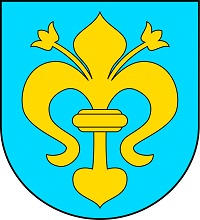 Urząd Gminy Zarszyn
38-530 Zarszyn, Zarszyn 53 
tel. (48) 13 467 10 01, 467 10 38, 467 10 48,
fax (48) 13 467 10 01 wew. 51
e-mail: sekretariat@zarszyn.pl,http: www.zarszyn.pNAZWA USŁUGIWymeldowanie decyzjąWYMAGANE DOKUMENTY- podanie do Wójta Gminy ZarszynNAZWA FORMULARZA(jeśli nie ma wpisujemy BRAK)brakMIEJSCE ZAŁATWIANIA SPRAWYUrząd Gminy w ZarszynieGodziny urzędowania:  poniedziałek  7.30- 17.00Wtorek – piątek od 7.30 do 15.30pok. Nr 9OPŁATYbrakTERMIN REALIZACJIDo 30 dni a sprawy szczególnie skomplikowane do dwóch miesięcyTRYB ODWOŁAWCZYW terminie 14 dni od daty otrzymania decyzji do Wojewody Podkarpackiego w Rzeszowie za pośrednictwem Wójta Gminy ZarszynPODSTAWA PRAWNAArt. 35  Ustawy z dnia 24 września  2010 r. o ewidencji ludności (Dz.U. z 2010 r. Nr 217 poz.1427 z późniejszymi zmianami)UWAGIMiejsce składania dokumentów : Urząd Gminy Zarszyn pok Nr 9